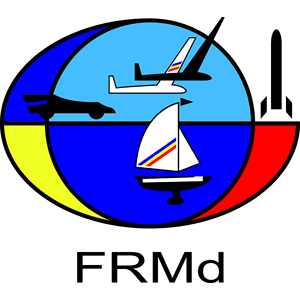 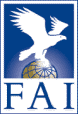                                    PRELIMINARY ENTRY FORM                        2023 FAI F3K World Championship for Model Gliders                        22th August – 1st September 2023, Sânpetru Brașov – Romania NAC_______________________________________________________________________ Name: ____________________________________________________________________ Address: __________________________________________________________________ Phone: ________________________________e-mail:_____________________________ National team:- Team Manager ____________ - Assistant Team Manager ____________ - No. of Senior Competitors F3K ____________ - No. of Female Competitors F3K ____________ - No. of Junior Competitors F3K ____________ - No. of Junior Female Competitors F3K ____________ - No. of Helpers / Supporter ____________ - Reigning Senior World Champion ____________ - Reigning Junior World Champion ____________ TOTAL PARTICIPANTS ____________ Date: ______________ Signature: ____________________ Official NAC Stamp ____________________ Preliminary Entry Form has to be sent before April 1st, 2023 via: e-mail: ioanaeu822@gmail.com                                                                                                               